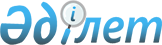 Об установлении публичного сервитутаПостановление акимата Актогайского района Карагандинской области от 16 ноября 2023 года № 60/03
      В соответствии с подпунктом 1-1) статьи 17, пунктом 4 статьи 69 Земельного Кодекса Республики Казахстан, подпунктом 10) пункта 1 статьи 31 Закона Республики Казахстан "О местном государственном управлении и самоуправлении в Республике Казахстан" акимат Актогайского района ПОСТАНОВЛЯЕТ:
      1. Установить публичный сервитут сроком до 22 июня 2029 года, без изъятия земельного участка у собственников и землепользователей акционерному обществу "Транснациональная компания "Казхром", на земельный участок общей площадью 3692,9413 гектара для разведки полезных ископаемых, согласно приложению к настоящему постановлению.
      2. Государственному учреждению "Отдел земельных отношений, архитектуры и градостроительства Актогайского района" принять меры, вытекающие из настоящего постановления.
      3. Контроль за исполнением настоящего постановления возложить на заместителя акима Актогайского района по курируемым вопросам.
      4. Настоящее постановление вводится в действие со дня его первого официального опубликования. Перечень земельных участков, на которые устанавливается публичный сервитут акционерному обществу "Транснациональная компания "Казхром"
					© 2012. РГП на ПХВ «Институт законодательства и правовой информации Республики Казахстан» Министерства юстиции Республики Казахстан
				
      Аким района

Р.Кенжебеков
Приложение
к постановлению
акимата Актогайского района
№ 60/03
от 16 ноября 2023 года
№ п/п
Наименование землепользователей (собственников), кадастровый номер
Общая площадь установления публичного сервитута, гектар
В том числе
В том числе
№ п/п
Наименование землепользователей (собственников), кадастровый номер
Общая площадь установления публичного сервитута, гектар
сельхоз угодий, пастбища, гектар
Земли промышленности, транспорта, связи, гектар
1
Бейсенбин Сабыржан Кайырберлинович 09-102-010-245
332,6500
330,6500
2
Крестьянское хозяйство "Ақирек" 09-102-010-259
423,7500
422,7500
3
Муханов Аспандияр Умирбекович 09-102-010-154
2470,8100
2463,8100
4
Земли села Жалантос Нуркенского селького округа
465,7313
463,7313
Всего:
3692,9413
3692,9413